Муниципальное общеобразовательное учреждениеМурмашинская средняя общеобразовательная школа № 1Муниципальное образование Кольский районМурманской областиВсероссийский  конкурс  экологических  проектов«Волонтёры  могут  всё»Номинация: «Скажем  нет  урону  природе»Название  проекта: «Живи, родник, живи!»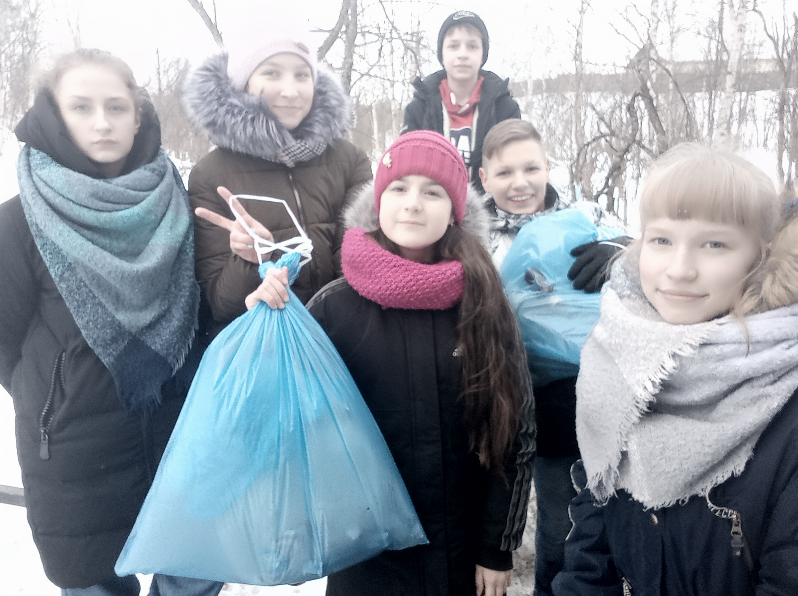 Проект  выполненобучающимися добровольческоговолонтёрского объединения «Волна»Руководители  проекта:Дорошенко Екатерина Фёдоровна,руководитель добровольческогообъединения «Волна»,Казак Яна Леонидовна, учитель географии2021 годКогда засыпает посёлок родной,Грустят фонарей глаза.И что-то такое творится со мной,Чего объяснить нельзя.ДК дискотекой греметь перестал,Ни звука ни тут, ни там,А я всё брожу и брожу по родным местам.Мурмаши, Мурмаши, на Цесарского ни души,Энергетиков крепко спит,У Полярной усталый вид.Мурмаши – мы одни, для кого же горят огни.И откуда же вот вопрос:Грусть в глазах рукотворных звёзд.Свой проект мы начали со строк из песни мурмашинского автора Сергея Логунова, который много лет прожил в посёлке Мурмаши, и с такой нежностью, трепетом  и любовью он пишет замечательные строки о своей малой родине.В состав городского поселения входит г.п. Мурмаши, который является административным центром поселения. Численность населения по данным Всероссийской переписи населения 2010 года – 14, 2 тыс. человек. История создания посёлка Мурмаши начинается с приказа № 1, изданного в  г. Ленинграде: «По Кольско-Карельскому управлению Главэнерго «Колэнерго» - на основании распоряжения начальника Главэнерго «Колэнерго» устанавливается Туломская станция». Для использования водной энергии реки Тулома была построена Нижне-Туломская ГЭС. Её строительство началось в 1934 году. В створе устья реки Тулома и нового устья реки до строительства ГЭС по преданию проживал саам Мурмаш. Отсюда и пошло название посёлка Мурмаши.Сегодняшние Мурмаши – это крупный посёлок с населением более 16 тысяч человек. Населённый пункт расположен в центральной части в посёлке Кольского района и удалён от районного центра г. Кола на 12 километров.Одним из первых зданий в  посёлке было построено здание Дома Культуры «Энергетик», которое считается историческим памятником. В годы Великой Отечественной войны в посёлке Мурмаши располагался 147 истребительный полк, переименованный в последствии в 20-й гвардейский. На 5 день войны, 27.06.1941 года в небе над Мурмашами совершил воздушный таран лётчик 145-го истребительного авиаполка Иван Титович Мисяков. Это был первый таран, совершённый в Заполярье. Погибли, защищая наше мирное небо, лётчики, чьими именами названы улицы посёлка : - Кайков Павел  Александрович – Герой Советского Союза;- Поздняков Алексей Павлович – Герой советского Союза;- Овчинников Пантелей Карпович;- Тягунов Сергей Фёдорович .Также защищал северное небо дважды Герой Советского Союза Кутахов Павел Степанович.В июле 1976 года был открыт новый аэропорт «Мурманск» - самый большой и красивый в Заполярье. Осенью 2006 года в Мурмашах открылся православный храм Владимирской Божьей матери.Добровольческое любительское объединение «Волна» существует в МОУ Мурмашинская СОШ № 1 муниципального образования Кольский район Мурманской области  с 2006 года.  В его состав входят обучающиеся 5, 7, 8 – х классов. Ребята выполняют различную работу, связанную с волонтёрской деятельностью в школе, районе, области, стране.Одним из направлений деятельности объединения «Волна» является  забота об окружающей среде своего родного посёлка Мурмаши.С каждым годом всё острее ощущается нехватка воды на планете. А родники являются стратегическим объектом природы. При возникновении чрезвычайной ситуации они могут выступать как единственный источник питьевой воды для населения.Родники по славянским поверьям – «глаза земли, впитывающие особым образом её силу. О родниках в старину слагали множество легенд,  с ними связывали особые предания и приметы. Студёной воде из этих ключей приписывали волшебную силу. В прошлом почитали, чистили, заботились о родниках, с большой любовью из них брали воду, умывались, пили на здоровье.Обычно весной, 22 апреля, русские люди обходили родники и при этом говорили: «Подземная водица, отмыкаем тебе пути внешние». На Рождество пресвятой Богородицы женщины встречали осень у воды родниковой: «Богородица пречистая, - просили они, - избавь от маеты, беды от души отведи». А Крещение Господне, 19 января, совершилось водосвятие родников, от которого, как утверждали знающие люди, вода светилась и могла дома храниться долгое время в закрытом сосуде и никогда не портилась.У нас в Заполярье тоже существует поверье о чудодейственной силе воды из родника «Собачий ручей», который расположен в трёх километрах от села Варзуга. Это самое яркое проявление поморской экологической культуры – почитание святых  лечебных источников. Так терские жители сохранили свои обычаи: нельзя за 1 километр до источника по пути не смеяться, не разговаривать. Ходить туда можно только в первой половине дня, и то по 2-3 человека и по серьёзной необходимости, а воду набирать только с молитвой. Сам родник представляет небольшое озерцо с подводными ключами. Перед ним деревянный настил, рядом стоит крест исцелившихся и подставка с висящим на нём ковшом для обливания. Родники – это наша надежда, так как они поставляют природную «живую» воду.Откуда же берутся эти родники?Проведёт своеобразный опыт. Возьмём 3 стакана и поместим в них воронки. В одну воронку насыпаем почву, во второй стакан – столько же песка, а в третий стакан – столько же глины. Одновременно нальём во все воронки одинаковое количество воды. Мы  увидели, что почка и песок пропускают воду, а глина, наоборот, задерживает.Точно также происходит и в природе. Выпадает дождь на поверхность земли или растает снег, часть воды испарится, а часть просочится в почву. Капельки воды будут просачиваться вниз до тех пор, пока не встретят слой глины или других пород, которые плохо пропускают воду. Здесь они будут скапливаться и по наклонной поверхности стекать вниз. Как только подземная вода дойдёт до обнажения обрыва, она выйдет на поверхность.И вряд ли среди тех, кто с бутылками, канистрами устремляется за родниковой водицей, найдётся хоть один сомневающийся в её полезности. Обычна такая вода бывает чистая, прозрачная, её можно пить. Но необходимо знать, не успела ли деятельность человека нанести её вред. Правда о чистоте этой воды в настоящее время, в условиях возрастающей антропогенной нагрузки на окружающую среду, достаточно скудна, многие только догадываются о качестве родниковых  вод.В городском поселении Мурмаши есть родник. За водой к этому роднику приходят тысячи жителей. Набирают воду в канистры, пластмассовые бутыли, бидоны и приносят эту воду к себе домой. Наше добровольческое волонтёрское объединение «Волна» давно обращало пристальное внимание к проблеме очистки этого водного источника посёлка. Мы решили участвовать в волонтёрском проекте «Волонтёры  могут  всё!» и выбрали номинацию, которая была близка нам по духу: «Скажем нет урону природе». Целью нашего проекта является: «Привлечение внимания к проблеме сохранения экологически чистой воды в роднике гп. Мурмаши.Задачи нашего проекта:произвести благоустройство родника;поддерживать оптимальные условия водопользования качества поверхностных и подземных вод в состоянии, отвечающим санитарным и экологическим требованиям;очистка от бытового мусора близлежащих территорий вокруг родника.Целевая аудитория: обучающиеся 5, 7, 8 –х классов, молодёжь посёлка Мурмаши, жители посёлка.География проекта: 184355, Мурманская область, Кольский район, городское поселение Мурмаши.Сроки реализации проекта: апрель, 2020 г. – апрель, 2021 г.Краткое описание путей реализации проекта «Живи, родник, живи!» :I этап – поисковый. Во время  проведения этого этапа волонтёры изучают территорию родника.II этап – исследовательский. Во время проведения II этапа  волонтёры проекта проводят обследование  и описание родника.III этап – агитационный этап. Во время данного  этапа волонтёры «Волны» проводят агитационную работу среди обучающихся МОУ Мурмашинская СОШ № 1, жителей посёлка Мурмаши о пользе родника для природы и человека  и о необходимости бережного отношения к нему.IV этап – практический. Во время проведения IV этапа волонтёры «Волны» производят очистку и благоустройство поселкового родника.Ожидаемые результаты проекта: своей работой над проектом «Живи, родник, живи!» мы хотим добиться привлечение внимания жителей посёлка Мурмаши к бережному отношению к водным ресурсам посёлка.Привлечённые партнёры проекта: Администрация городского поселения Мурмаши, Совет депутатов посёлка, волонтёры от партии «Единая Россия», социальные сети, МОУ Мурмашинская СОШ № 1, добровольческое объединения «Волна».Мультипликативность (тиражируемость) – открытые уроки, классные часы, посвящённые проблеме родника в гп. Мурмаши, мониторинг среди жителей  гп. Мурмаши.Посёлок Мурмаши является маленькой частью Арктики. Здесь живут люди, не равнодушные к проблемам чистоты и благополучия своего родного края. Некоторые из экологических вопросов довольно трудно решить без помощи органов власти и специального оборудования. Но с такими проблемами, как бытовое загрязнение окружающей среды и загрязнение водных источников, можно бороться силами самих жителей посёлка Мурмаши. Волонтёры школьного объединения «Волна» заинтересовались этой проблемой и решили помочь жителям посёлка: сделать так, чтобы вода в роднике была экологически чистой и вкусной.В ходе различных волонтёрских акций было выявлено, что главной проблемой загрязнения почвы, водоёмов и родника является бытовой мусор. На улицах посёлка было найдено много упаковок от пищевых продуктов (жестяных банок, пластиковых и стеклянных бутылок, целлофановых и бумажных пакетов и этикеток. Прибрежные территории Большого и Малого Кротова ручья, располагающегося в посёлке, а также толща воды заполнена мусором. Труба, из которой течёт родниковая вода, проржавела, на её внутренней поверхности появилась плесень. Всё это вместе с водой попадает жителям посёлка в канистры. Для удобства местных жителей много лет назад был построен деревянный домик с целью защиты родника от снега, пыли и дождя. Со временем постройка разрушается, доски подвергаются гниению. Вся конструкция требует обновления.На II этапе своей работы волонтёры добровольческого объединения «Волна» провели исследовательские работы. Мы выявили серьёзные проблемы:- загрязнение воды;- загрязнение окружающей воды;- несоответствующие условия использования воды из родника.Волонтёры приняли решения:- организовать очистку родника;- исследовать состав воды;- решение проблем с оборудованием;- проведение классных часов  и открытых уроков  экологии среди  обучающихся  V – XI классов.Итоги:- чистота воды;- удобство набора воды;- облагораживание окружающей среды и территории около родника.На III этапе своей работы над проектом «Живи, родник, живи!»  провели большую агитационную работу с учениками начальной школы, вручили и малышам агитационные листовки, В среднем звене провели акции по параллелям в защиту родника г.п. Мурмаши.  Жителям  посёлка разъясняли о пользе родника для природы и человека, а бережном отношении к роднику.Мы также обратились в администрацию городского поселения Мурмаши с вопросами по дальнейшей реконструкции родника. Нас приняла Данилова Оксана Александровна. Мы рассказали ей о том, как обстоят дела с родником в посёлке, что его необходимо облагораживать, что необходимо регулярно чистить от грязи, различных примесей, ржавчины. Что необходимо заменить трубу, по которой течёт вода. А также необходимо чистить ступеньки, которые ведут к данному роднику. Ведь за водой приходят многие жители Мурмашей. А из-за снега, оттепелей, дорога к роднику превращается в каток. И многим пенсионерам, лицам  преклонного  возраста  невозможно без травм спуститься к роднику за водой.Нам пообещали по возможности устранить эти проблемы. На наш призыв почистить от засора родник в городском поселении Мурмаши откликнулись волонтёры Мурманской области. В Мурмашах  представители администрации городского поселения и района, местных предприятий вышли на уборку территории у Кротова ручья.
Это небольшая зелёная зона, которая пользуется заслуженной народной популярностью. Сюда люди приходят за родниковой водой, устраивают пикники и просто отдыхают. И при этом, не всегда забирают с собой мусор. Несколько десятков добровольцев собрались на акцию Единого волонтёрского центра Мурманской области "Чистый берег".
            Руководитель Единого волонтёрского центра Мурманской области Евгения Чибис сказала перед уборкой несколько тёплых слов: «Сегодня мне очень приятно сказать, что у нас, можно сказать, зародилось корпоративное движение в Мурманской области. Вместе с этими ресурсными организациями, которые сегодня принимают участие в субботнике, мы начинали по акции "Мы - вместе". Они выходили на помощь по заявкам. Второй раз они вышли на акцию "Чистая весна". Сегодня они сами вышли с инициативой убраться на территории посёлка Мурмаши».И второй раз мы все вместе вышли на уборку родника в нашем родном посёлке Мурмаши. Ограничения, связанные с пандемией коронавируса, вызвали настоящий всплеск волонтерского движения. Так, в Мурманске АтомЭнергоСбыт  начал активно сотрудничать с Единым волонтерским центром Мурманской области, и за 2 месяца сотрудники приняли участие в 4 акциях
          Вот так постепенно наша волонтёрская инициатива стала перерастать в общенародную. Мы очень надеемся, что наш родник в красивейшем месте Мурманской области превратится в скором будущем доступное место не только для мурмашинцев, но и для многих жителей Мурманской области.И хотелось бы закончить наш проект строками из стихотворения Сергея Логунова:И где б не случилось мне в жизни быватьПускай пролетят года.Я буду везде по тебе тосковатьИ петь о тебе всегда.Когда ж я устану стоять у руля,Судьбы своей корабля.Ты примешь бродягу, родная моя земля.Приложение: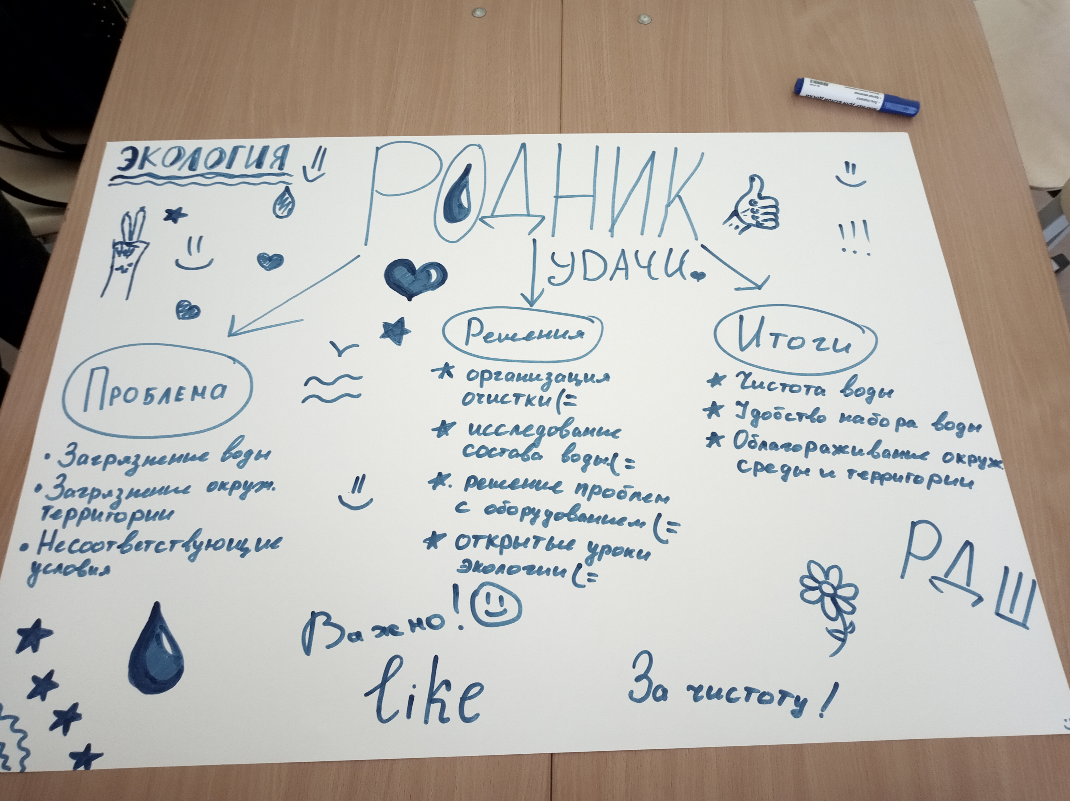 План наших действий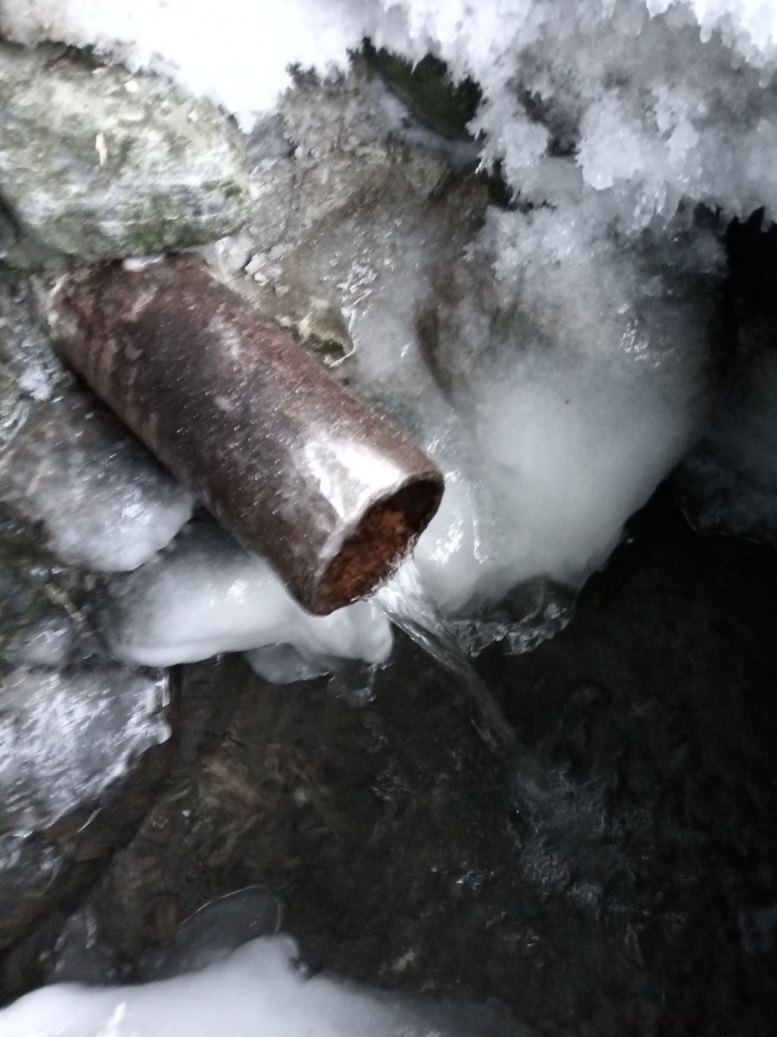 	Внешний вид родника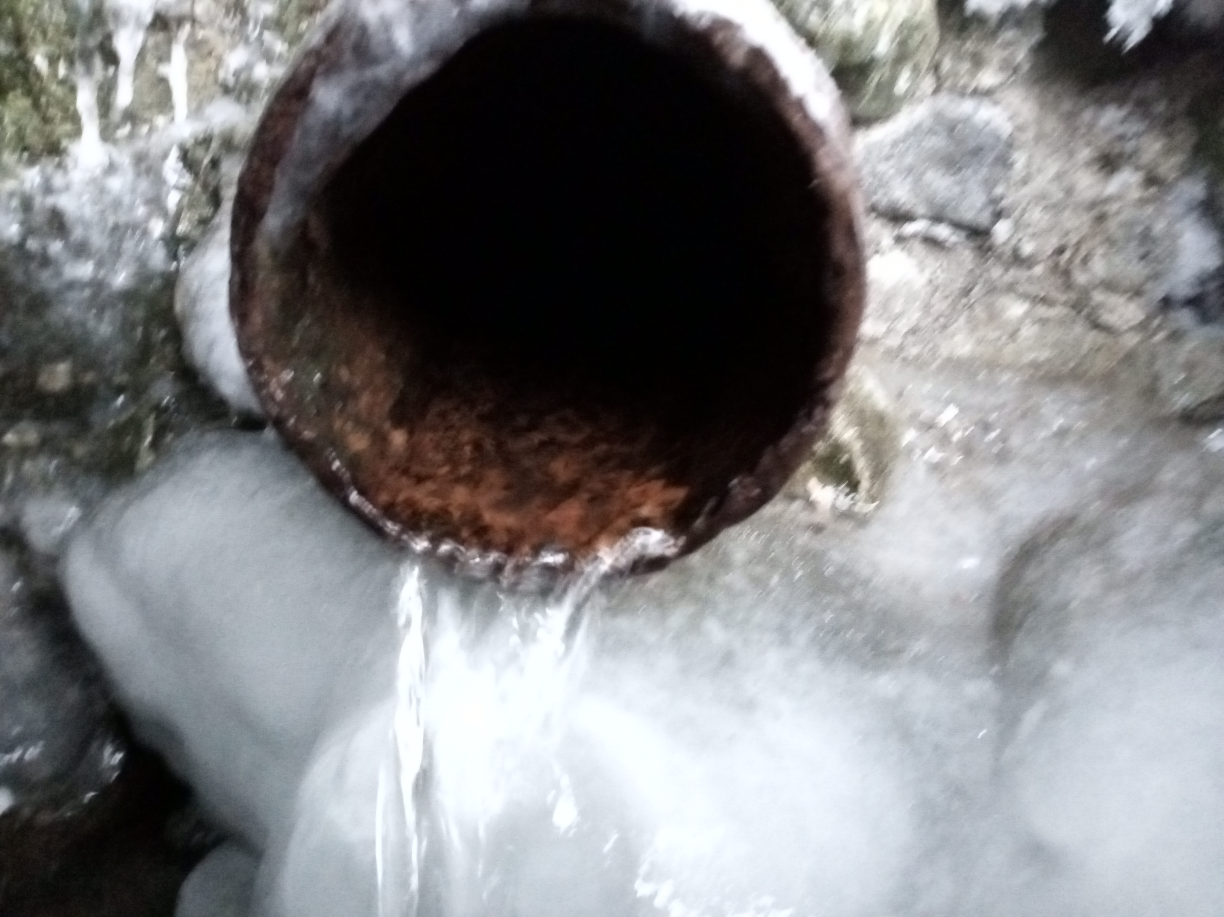 Необходимо поменять трубу родника.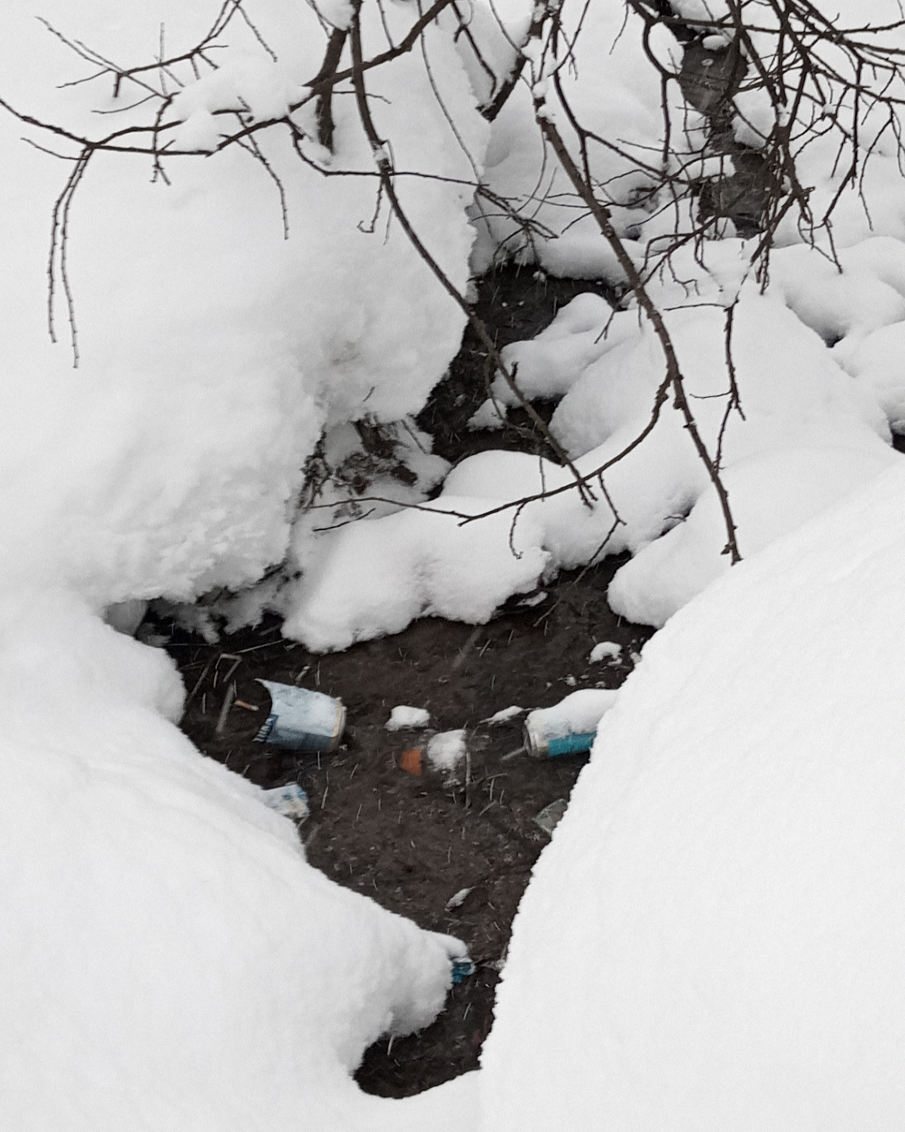 Загрязнение родника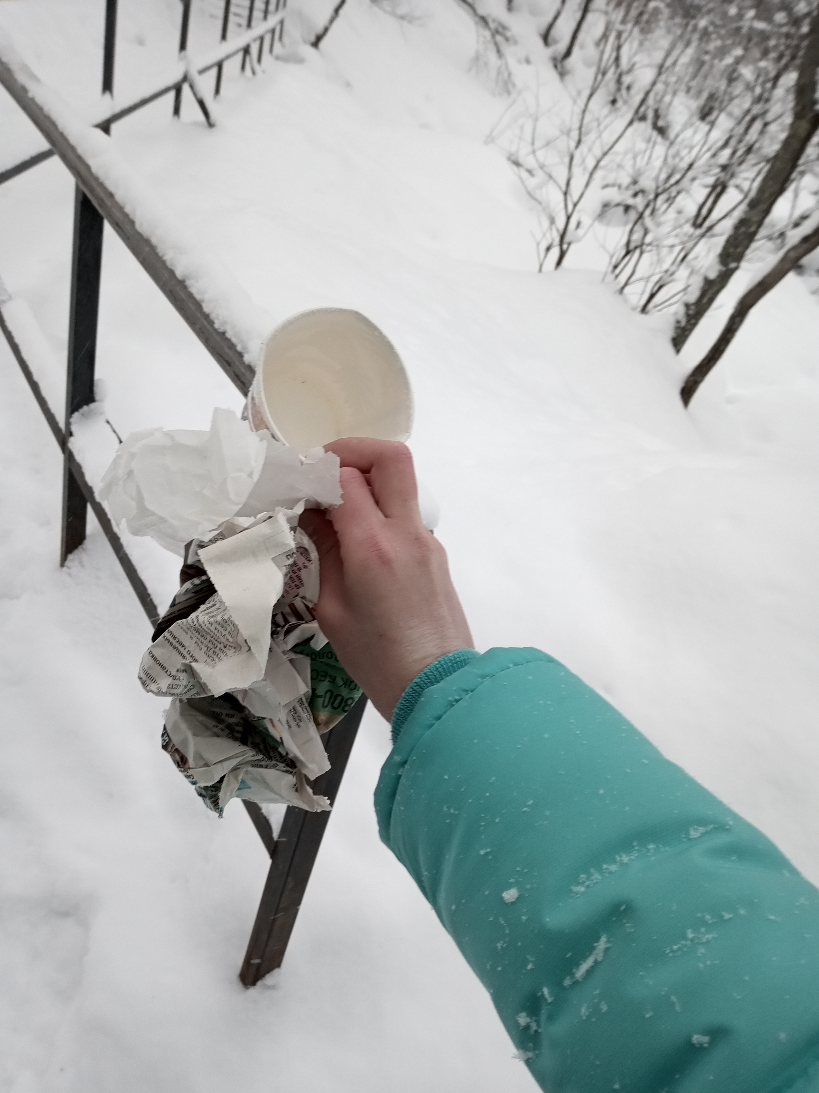 Уход за родником – дело рук самих жителей посёлка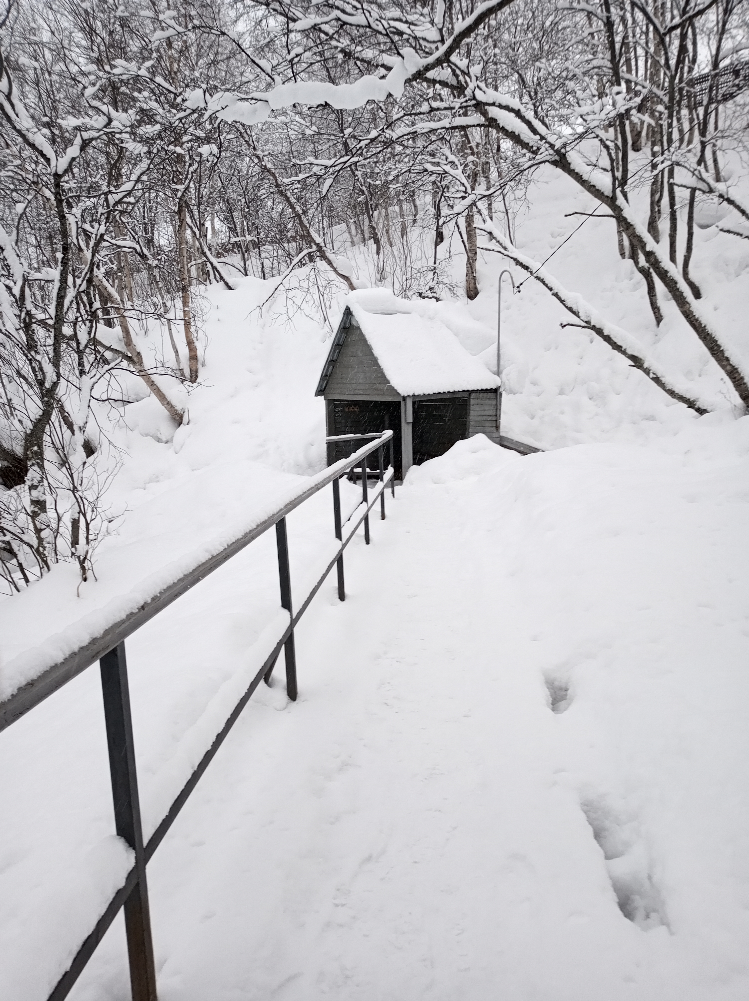 Зимой необходимо чистить лесенки хотя бы 1 раз в неделю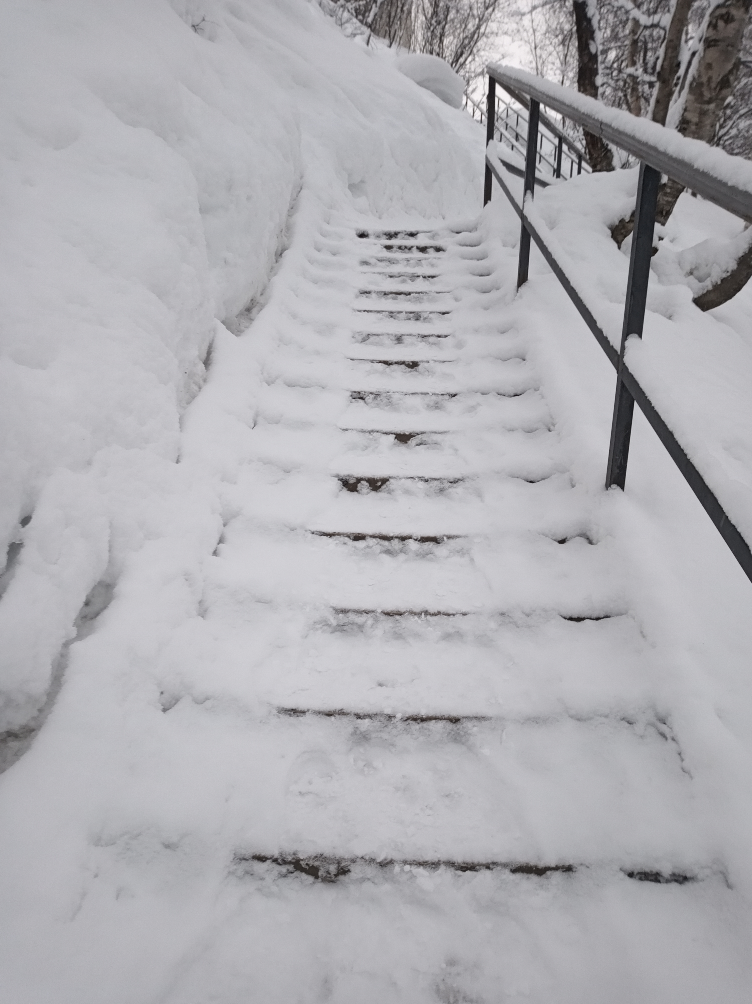 По таким ступенькам очень опасно ходить и молодым, и пожилым людям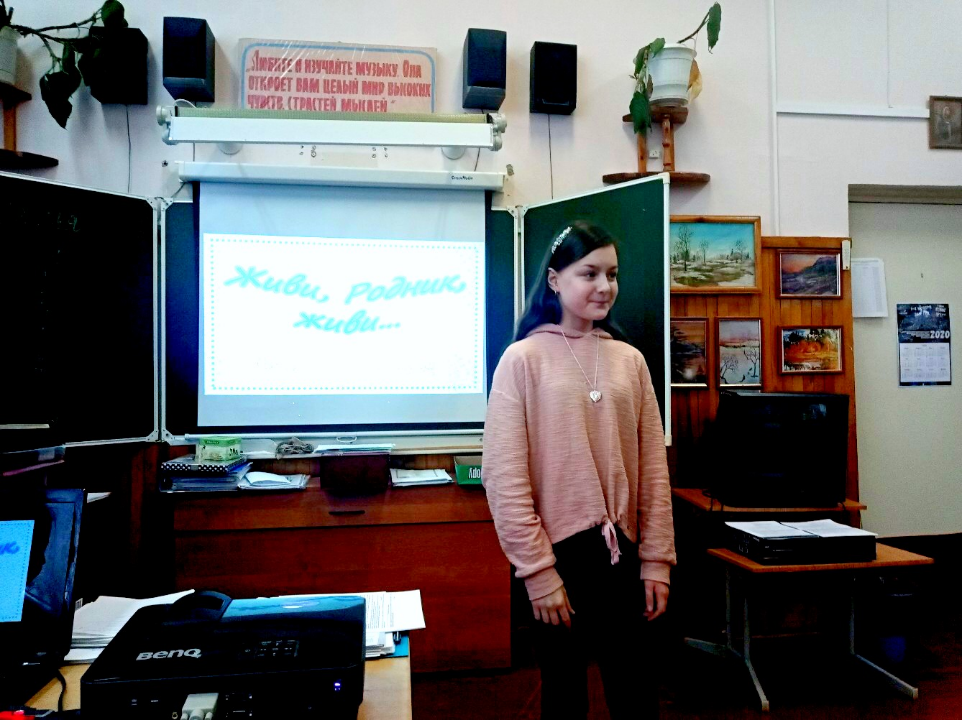 Выступление перед одноклассниками с проектом«Живи, родник, живи!»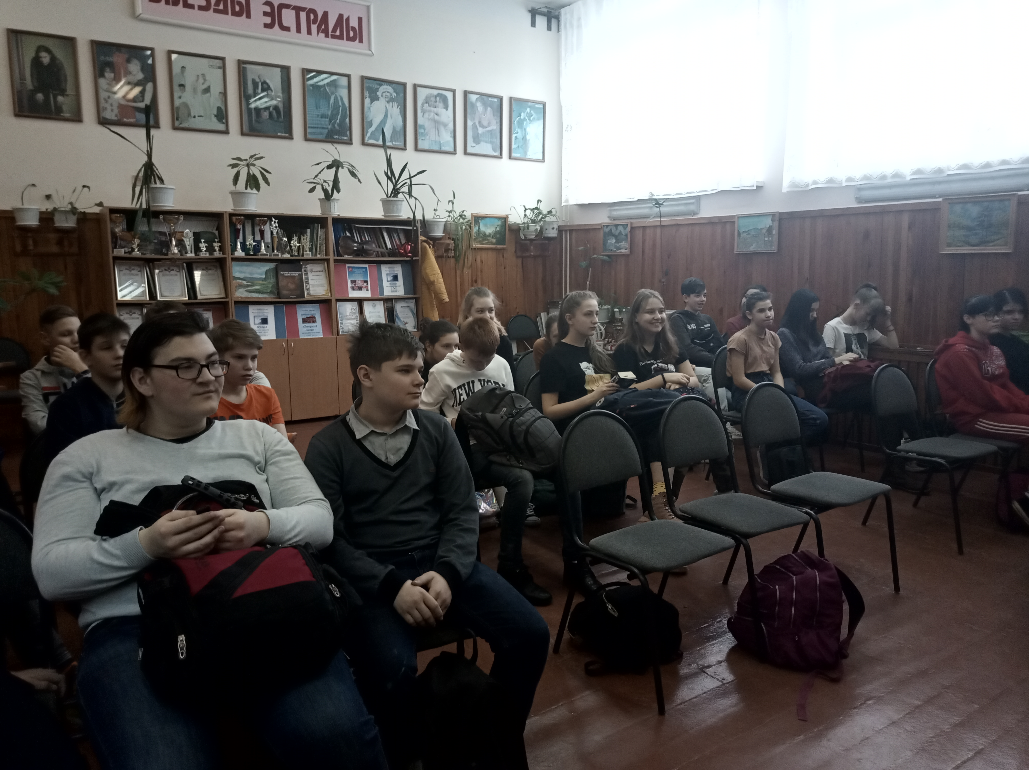 Классный час о сохранении окружающей среды в посёлке Мурмаши(апрель, 2020)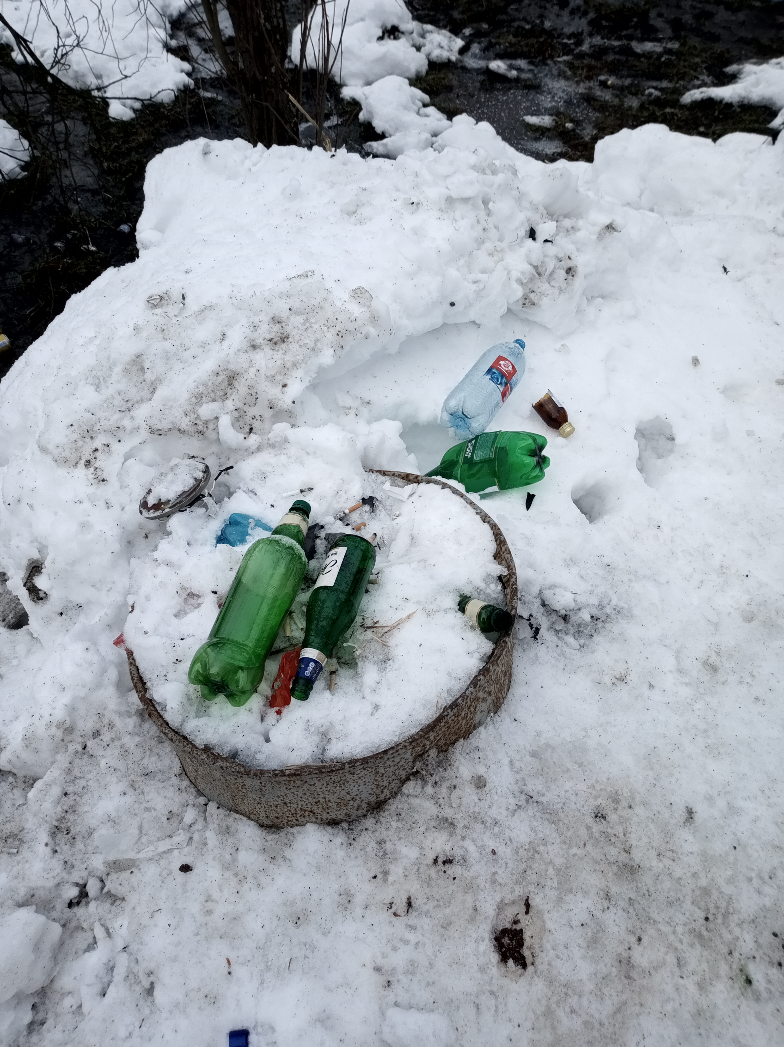 Загрязнение родника  самими жителями посёлка Мурмаши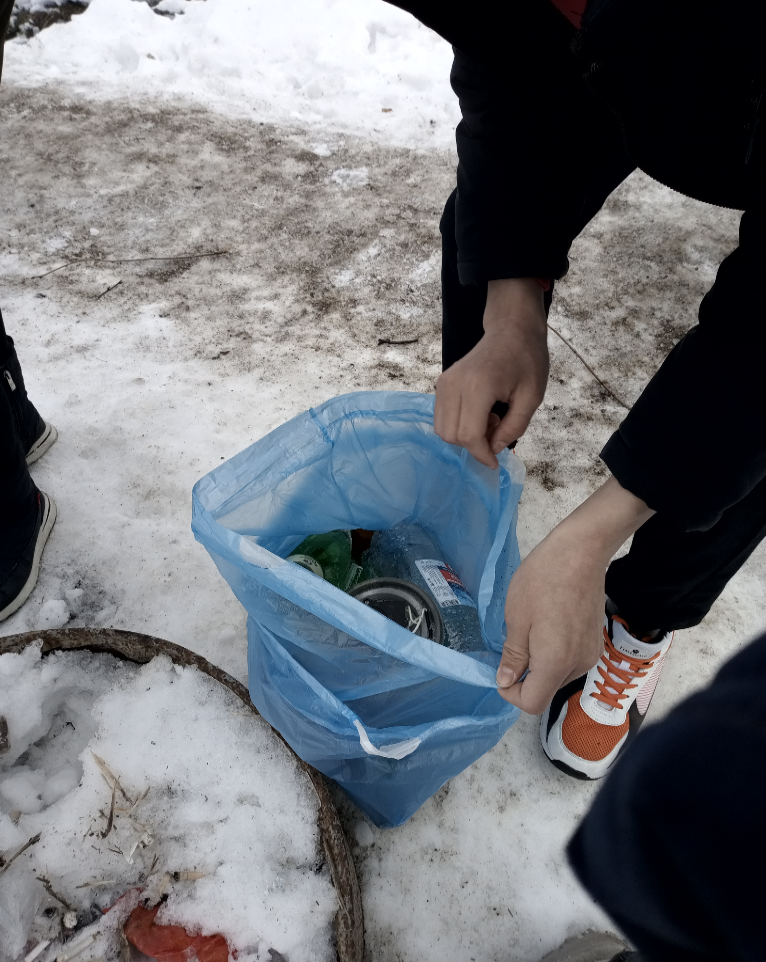 Волонтёрская акции Участие волонтёров школьного объединения «Волна»в акции по очистке родника.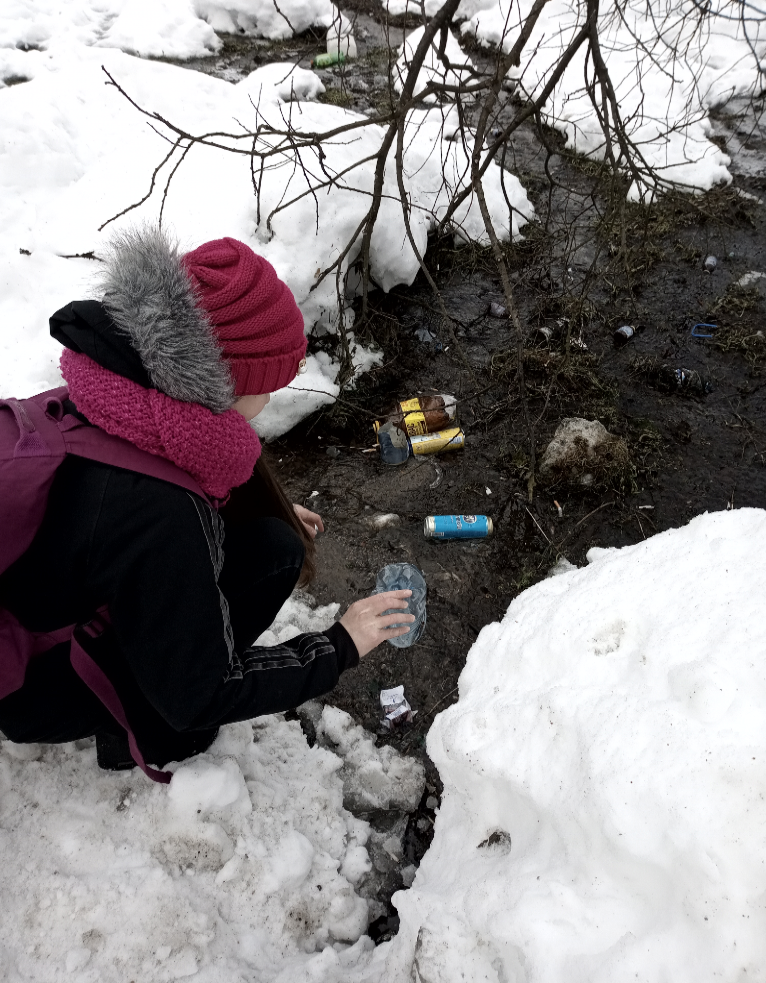 Живи, родник, живи!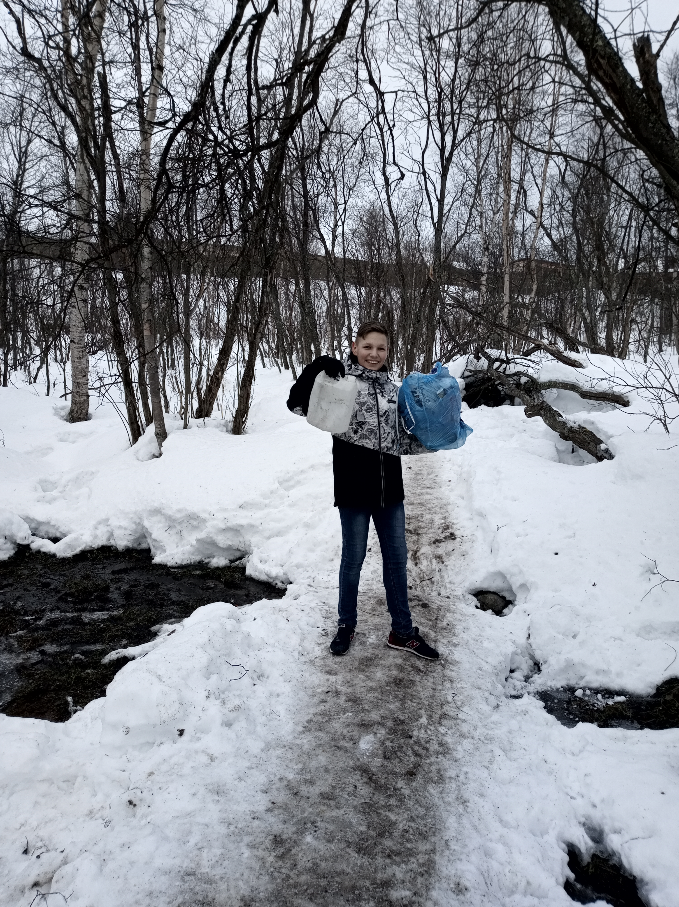 Трудиться мы умеем и любим!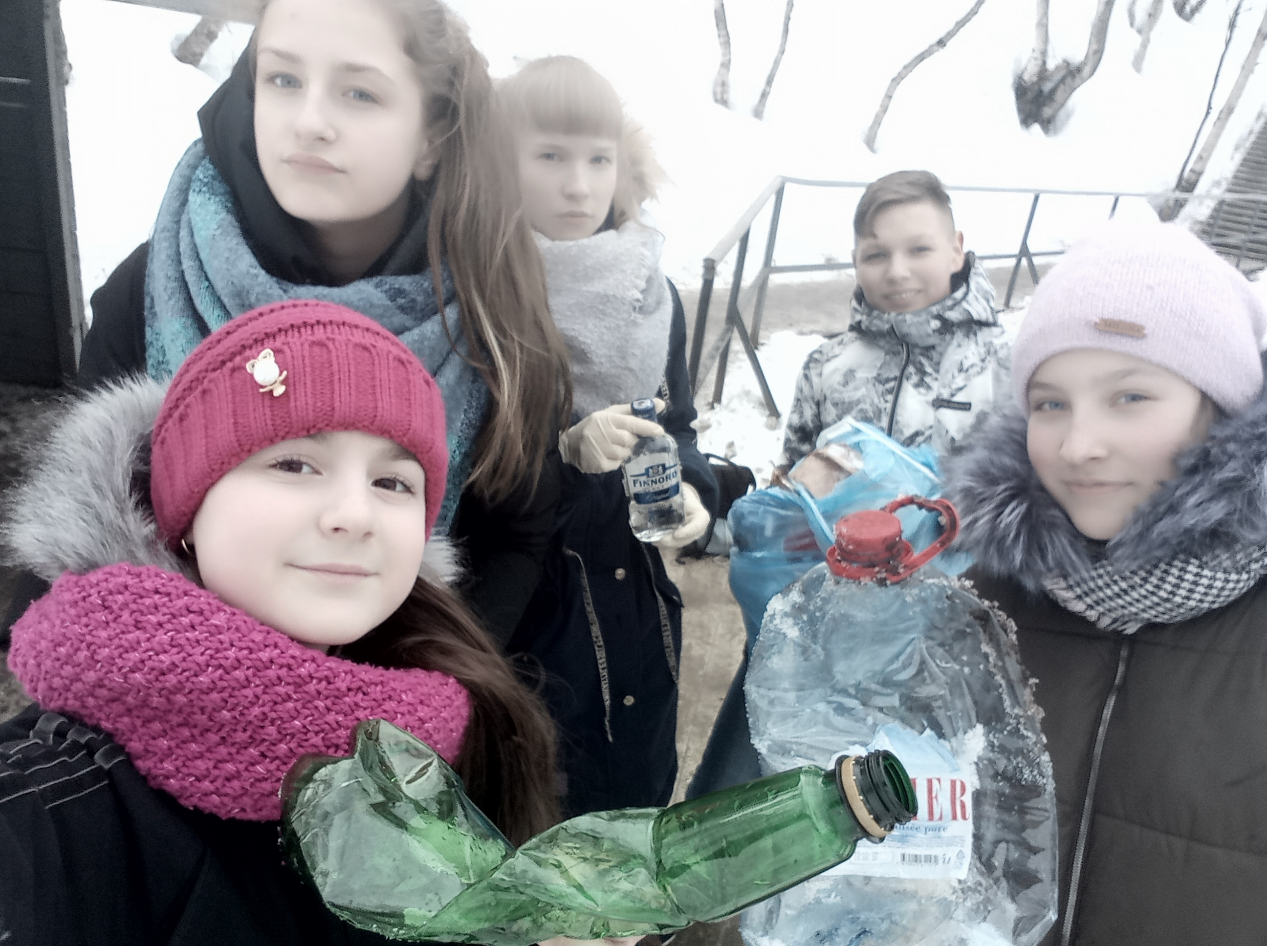 Мы – одна  команда!Мы - одна семья!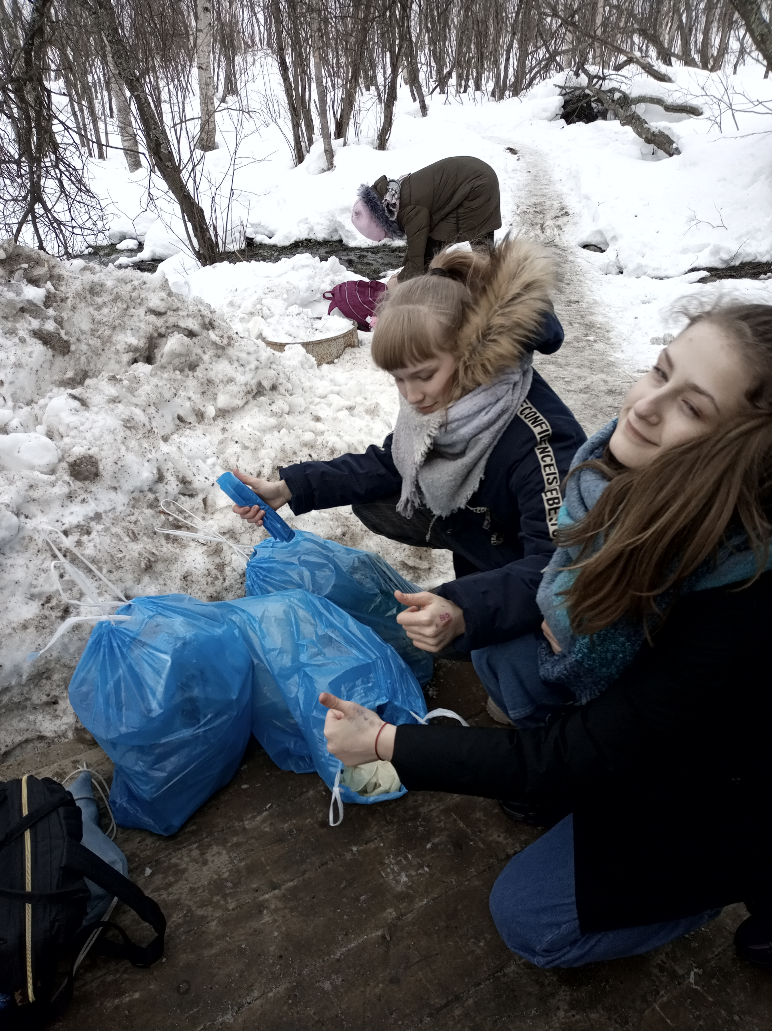 Будем жить в чистоте.А чистота – залог здоровья!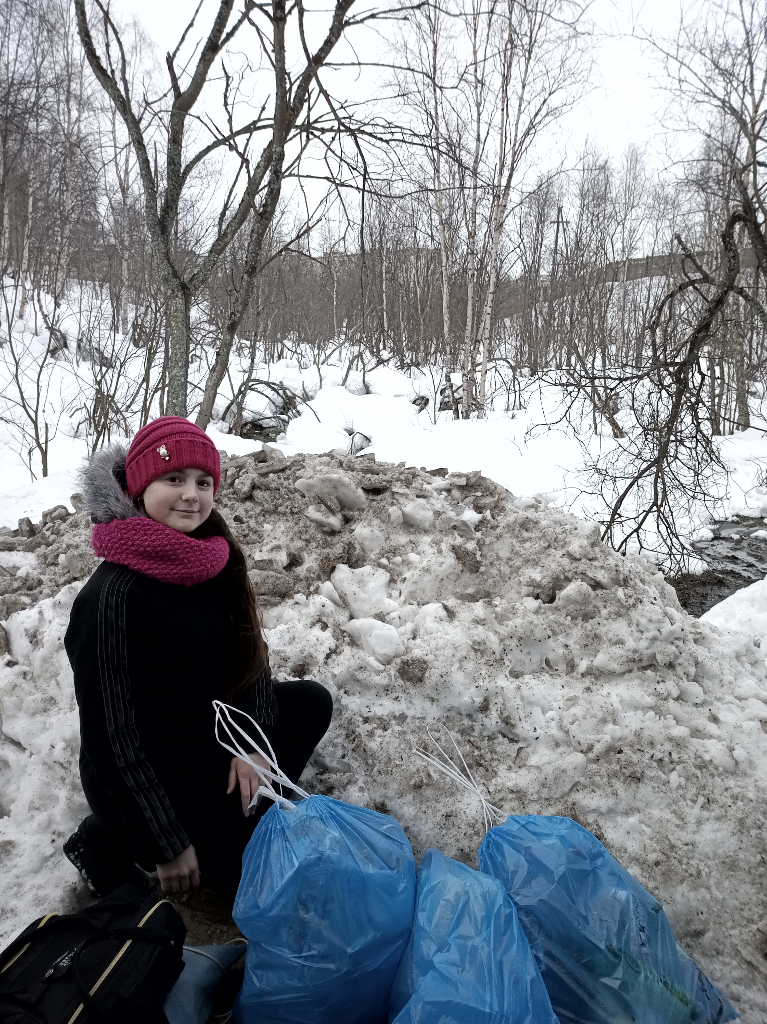 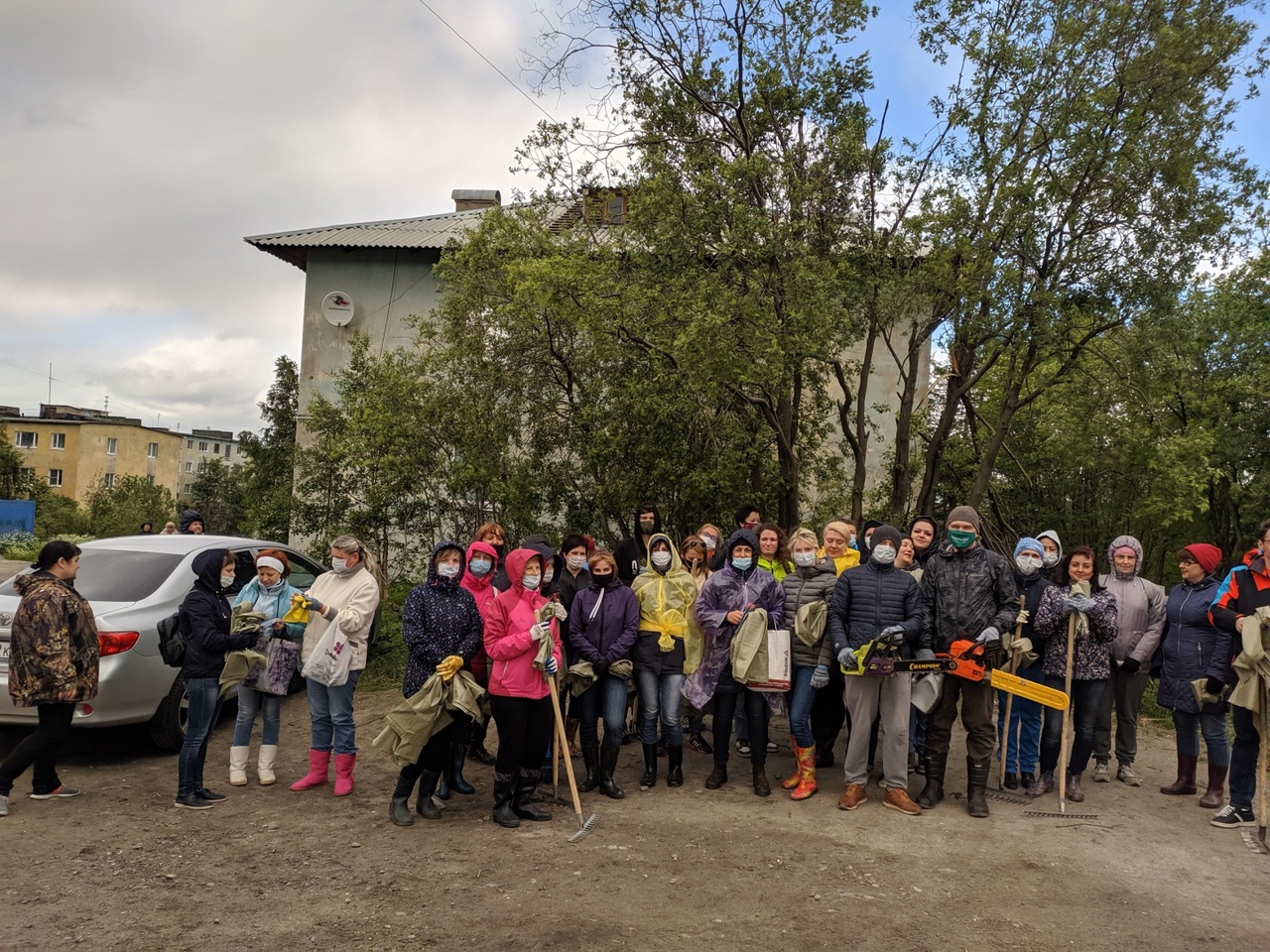 Наши новые друзья из Мурманска на благоустройстве родника в посёлке Мурмаши.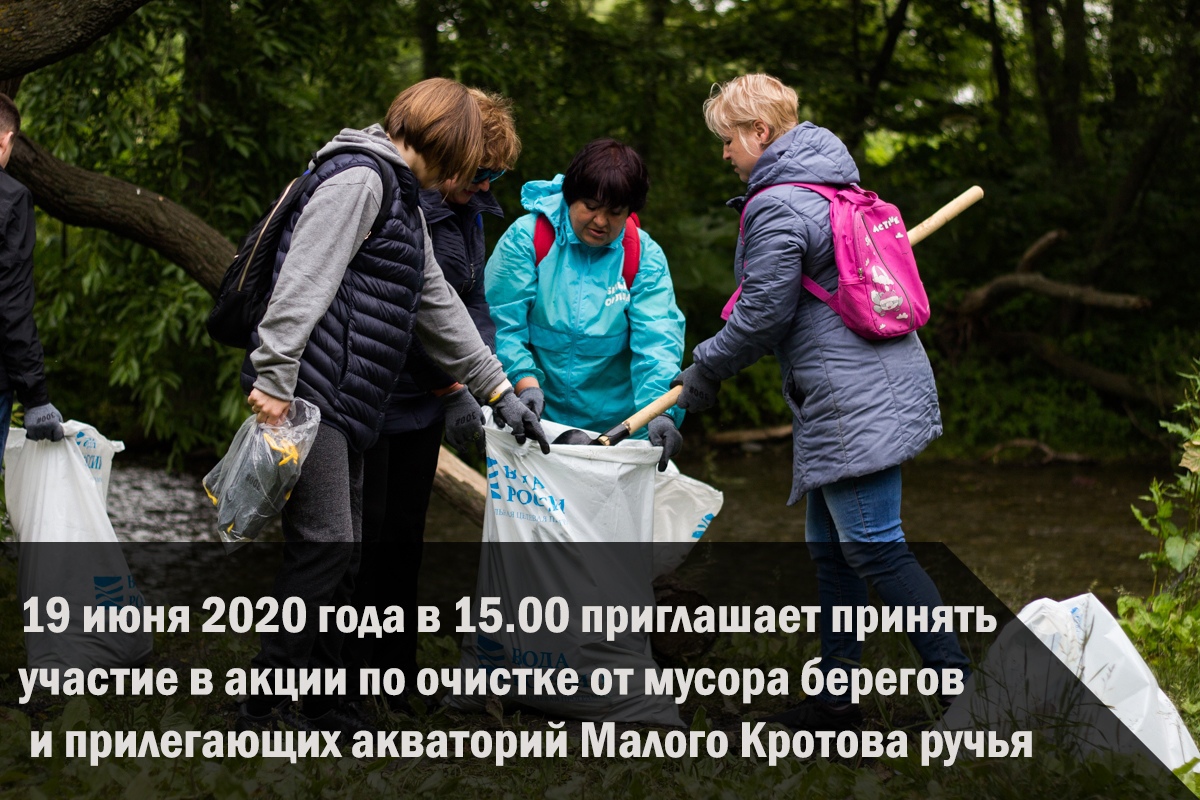 Паспорт  проекта:Полное название проекта«Живи, родник, живи!»Организация-заявитель при коллективном участии:- полное название организации:- адрес школы:ФИО авторов-руководителей проек-та:Муниципальное общеобразовательное учреждение  Мурмашинская средняя общеобразовательная школа № 1 муниципального образования Кольский район   Мурманской области184355, Мурманская область, Кольский район, гп. Мурмаши, ул.Советская, 198 815 53 63 739http://school1-murmashi.murm.eduru.ru/Дорошенко Екатерина Фёдоровн, учитель МОУ Мурмашинская СОШ № 1, руководитель волонтёрского объединения «ВолнаКазак Яна Леонидовна, учитель географии МОУ Мурмашинская СОШ  № 1Цель проекта:Привлечение внимания к проблеме сохранения экологически чистой воды  родника гп. МурмашиЗадачи проекта:- произвести благоустройство родника;-поддерживать оптимальные условия водопользования качества поверхностных и подземных вод в состоянии, отвечающим санитарным и экологическим требованиям;- очистка от бытового мусора близлежащих территорий вокруг родника.Целевая аудитория проекта:Обучающиеся 5, 6, 7, 8-х классов, молодёжь гп. Мурмаши, жители посёлка, волонтёры добровольческого объединения «Волна» и города Мурманска.Сроки и период реализации проекта:апрель 2020 г. – апрель 2021 г.География проекта:184355, Мурманская область, Кольский район, городское поселение МурмашиКраткое описание механизма реализации проекта:Проект  «Живи, родник, живи!»I этап – поисковый:  волонтёры изучают территорию родника.II этап – исследовательский: ребята 8в класса проводят обследование и описание родника.III этап – агитационный:  волонтёры добровольческого объединения «Волна» проводят агитационную работу среди обучающихся МОУ Мурмашинская СОШ № 1, жителей гп. Мурмаши о пользе родника для природы и человека и о необходимости бережного отношения к нему.IV этап – практический: волонтёры «Волны» производят очистку и благоустройство  родника.Ожидаемые результаты проекта:Своей работой над проектом «Живи, родник, живи!» мы хотим добиться привлечение внимания жителей посёлка Мурмаши к бережному отношению  водных ресурсов родного посёлка.Привлечённые партнёры проекта:Администрация городского поселения Мурмаши, Совет депутатов посёлка, волонтёрское добровольческое объединение «Волна», волонтёры от партии «Единая Россия», социальные сети: В Контакте, МОУ Мурмашинская СОШ № 1.Мультипликативность проекта:Открытые уроки, классные часы, часы общения, посвящённые проблеме родника гп. Мурмаши. Мониторинг востребованности родника  жителями гп. МурмашиПриложения:Информация предоставлена: www.murman.tvhttps://vk.com/murmashi_official⚡ МУРМАШИ ✈1 июл 2020Призываем всех включаться в волонтерские инициативы!https://vk.com/wall-49166_73694?hash=c364861ea7dd9358e8